Appendix 3 - Plans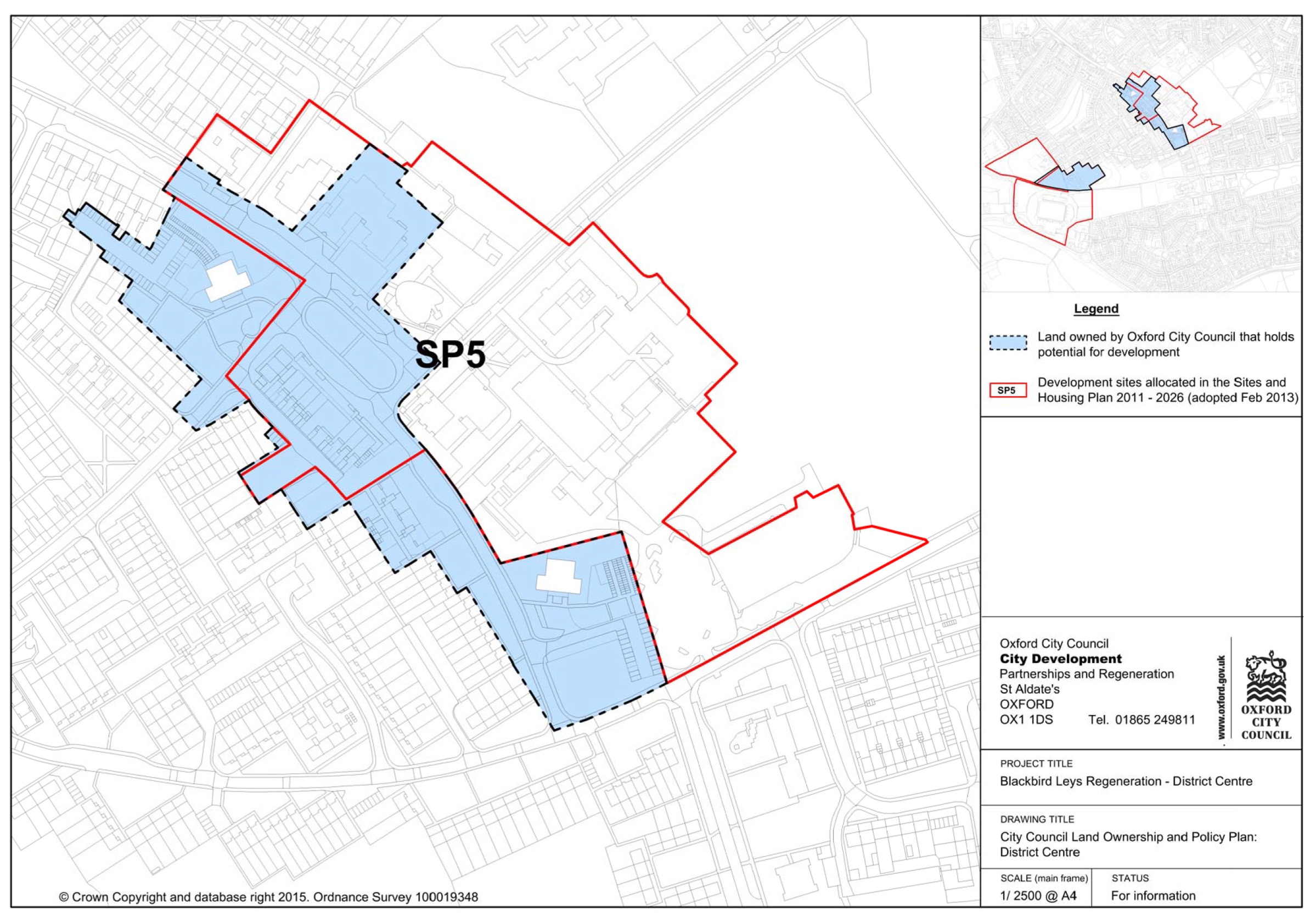 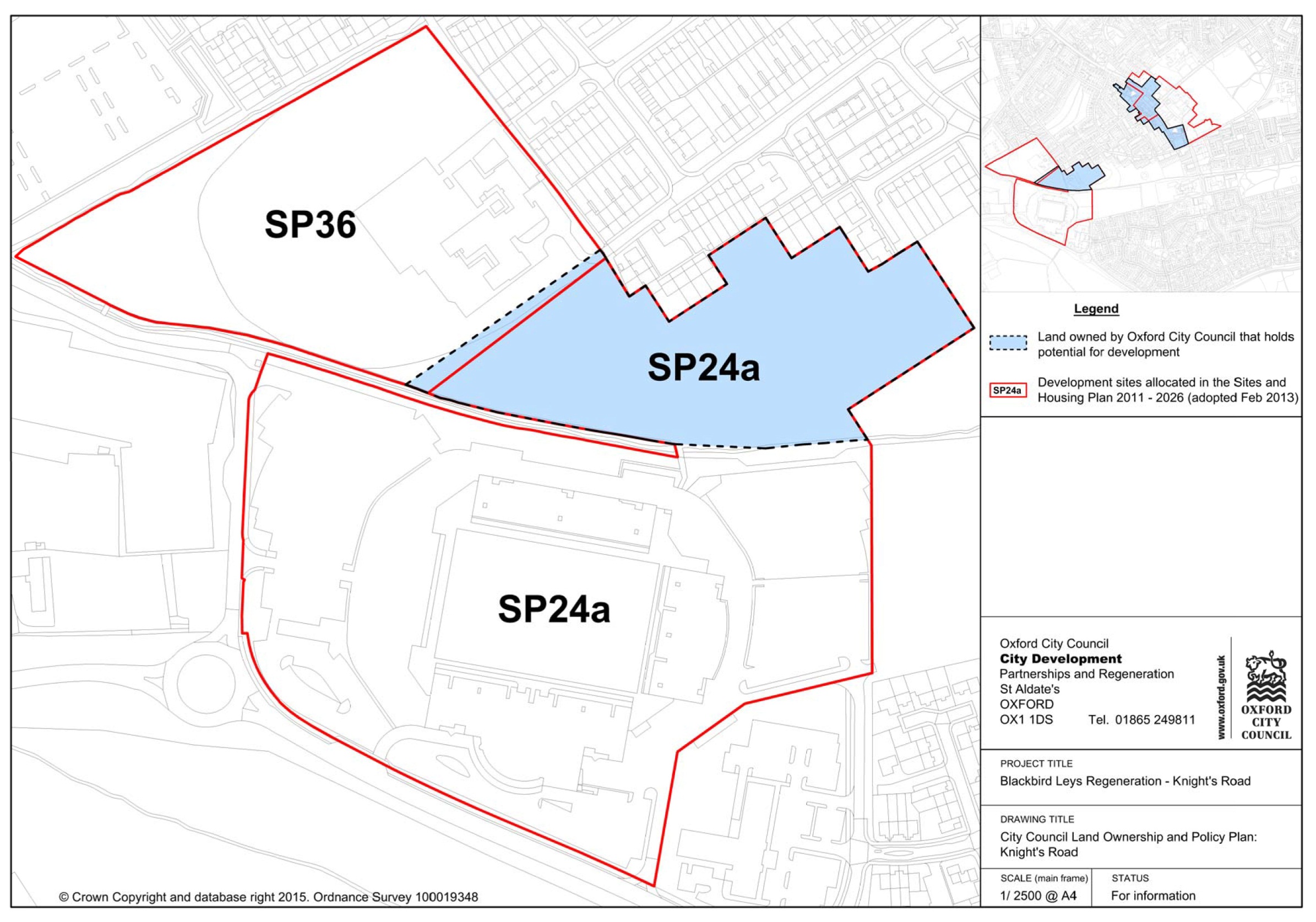 